N°:      029FECHA: Mayo 30 de 2017                                                                    DE: Directoras de grupo  K 2 C y DPARA:    Padres de familia                                                                   ASUNTO: Circular de la semana  NORMA L. LENIS TEACHER KÍNDER 2C – JULIANA MARTÍNEZ TEACHER KÍNDER 2D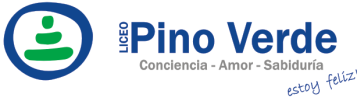 REGISTROISO-BPMCIRCULARAF-RG-13REGISTROISO-BPMCIRCULARVersión 3REGISTROISO-BPMCIRCULARJulio de 2011UNIT OF INQUIRYSPECIAL ACTIVITIESNOTES¿Cómo nos expresamos?Idea central:	ME RECONOZCO Y ME RELACIONO CON EL ENTORNO.Conceptos:	FORMA Y FUNCIÓNPROFESIONES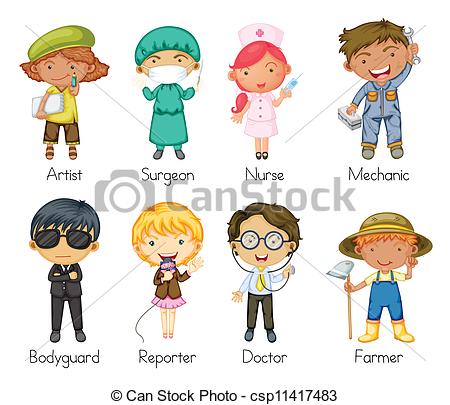 Por medio de actividades lúdicas y artísticas descubriremos las diferentes profesiones que encontramos en nuestra ciudad.VISITA AL LABORATORIO DEL COLEGIO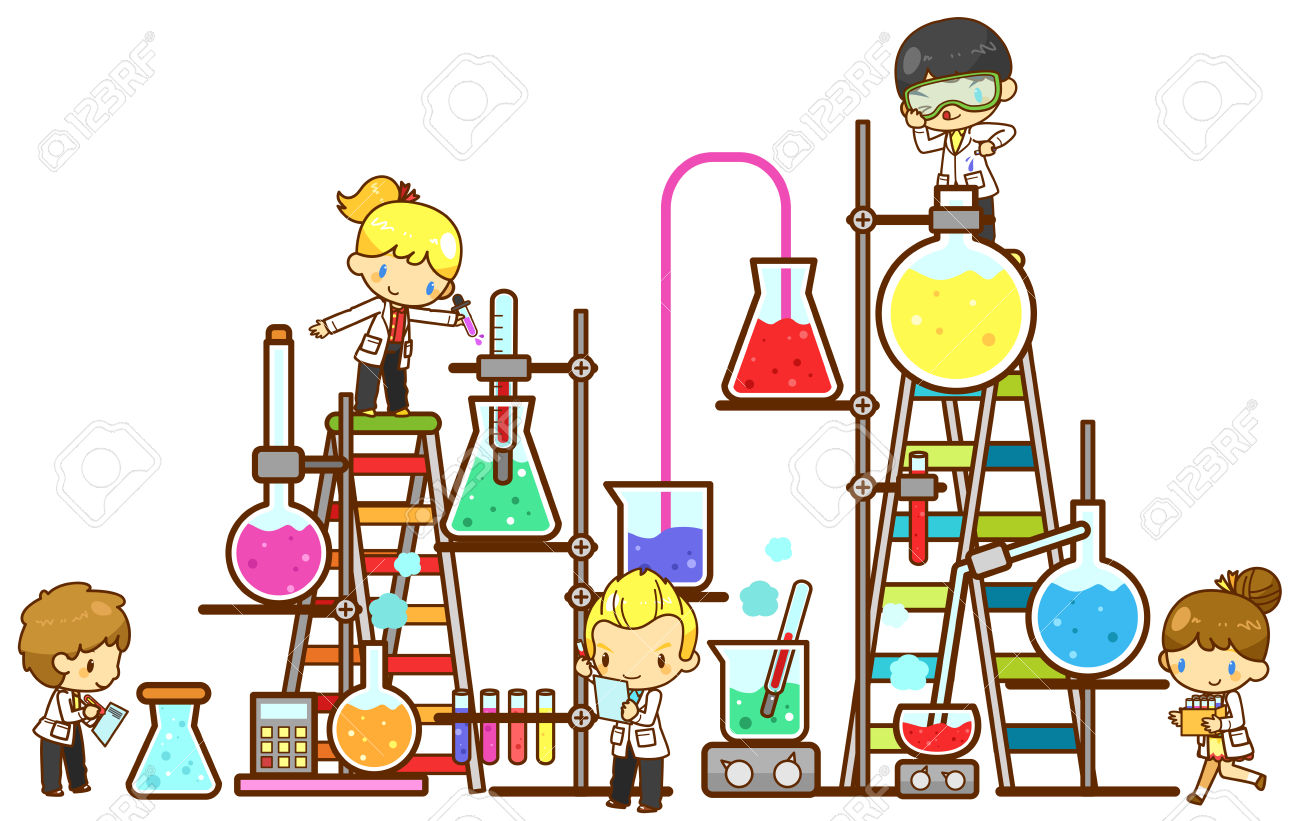 Los niños durante esta semana podrán venir vestidos de su profesión favorita el día que lo deseen.¡Feliz semana para todos!CÓMO EDUCAR A NIÑOS AUTÓNOMOSLos niños aprenden a ser autónomos a través de las pequeñas actividades diarias que desarrollarán en casa, en la guardería o en el colegio. Los niños desean crecer y quieren demostrar que son mayores en todo momento. Es misión de los padres y de los educadores, la aplicación de tareas que ayuden a los niños a demostrar sus habilidades y el valor de su esfuerzo. Colocar, recoger, guardar, quitar, abrochar y desabrochar las prendas de ropa y los zapatos, ir al baño, comer solo o poner la mesa; son acciones que ayudarán a los niños a situarse en el espacio en que viven, y a sentirse partícipes dentro de su propia la familia y con sus amigos.Recuperado de: https://www.guiainfantil.com/educacion/autonomia/index.htm